Отчет о деятельности антитеррористической комиссии города Невинномысска за 2 квартал 2022 годаВо 2 квартале 2022 года проведено 2 заседания антитеррористической комиссии города Невинномысска, на которых рассматривались следующие вопросы:1.О мерах по повышению антитеррористической защищенности мест массового пребывания людей в период подготовки и проведения праздничных мероприятий, связанных с празднованием Воскресения Христова (Пасхи), дня поминовения усопших (Радоница) в городе Невинномысске и посвященных 77-ой годовщине Победы в Великой Отечественной войне 1941 – 1945 годов. 	2. О мерах по обеспечению антитеррористической безопасности в период проведения праздничных мероприятий посвящённых окончанию учебного года и летнего отдыха детей.3. Об организации и осуществлении мониторинга политических, социально-экономических и иных процессов, оказывающих влияние на ситуацию в области противодействия терроризму на территории города Невинномысска.4.О принимаемых мерах по обеспечению антитеррористической защищенности объектов образования, детских оздоровительных лагерей, объектов спорта, культуры, здравоохранения, мест массового пребывания людей, объектов торговли,  гостиниц и иных средств размещения и других.5. О ходе реализации программ (подпрограмм) по профилактике терроризма, достаточности финансирования и эффективности использования финансовых средств, предусмотренных на реализацию антитеррористических мероприятий.6. О ходе реализации мероприятий «Комплексного плана противодействия идеологии терроризма в Российской Федерации на 2019-2023 годы» в первом полугодии 2022 года. 7.О ходе выполнения решений АТК Ставропольского края, АТК города Невинномысска в первом полугодии 2022 года.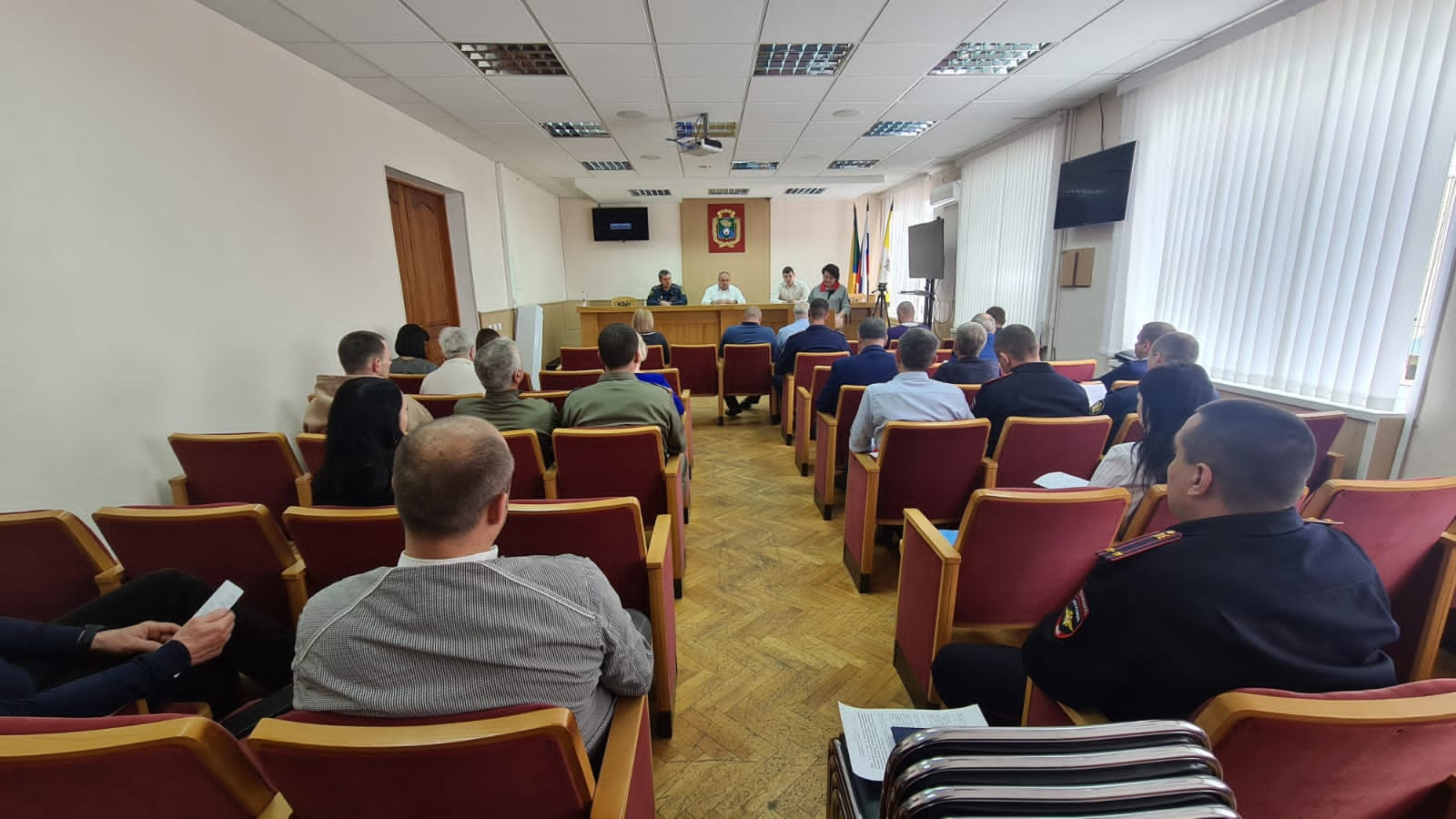 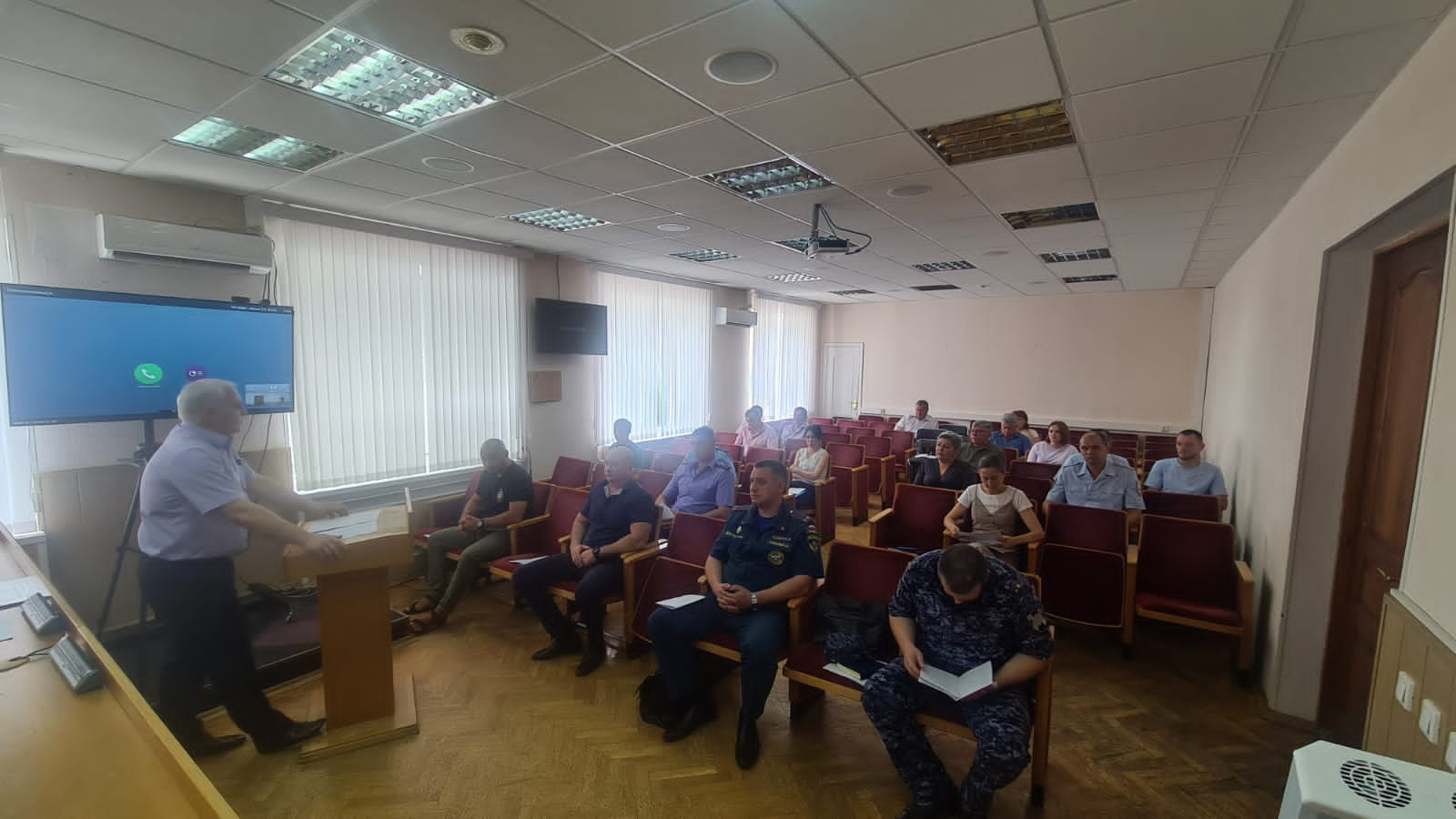 По данным вопросам были заслушаны представители ФСБ, МВД,  администрации города Невинномысска, руководители образовательных организаций среднего профессионального образования и другие. По итогам заседания выработан комплекс предупредительно-профилактических мер антитеррористического характера.отдел общественной безопасности администрации города Невинномысска